TitleDivision or Project Name
SUBJECT: 
Applicability: TOTAL NUMBER OF PAGES: 5REVIEW FREQUENCY: ORIGINAL DATE ADOPTED: MM/DD/YYYYLAST EFFECTIVE DATE: MM/DD/YYYYCONTACT TITLE & DIVISION:DRAFT/FINAL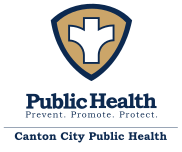 A.  APPROVALThis document has been approved in accordance with the “800-001-P Policy Development” procedure as of the effective date listed above.B.  REVISION & REVIEW HISTORYC.  TABLE OF CONTENTS:Table of ContentsA.  APPROVAL	1B.  REVISION & REVIEW HISTORY	2C.  TABLE OF CONTENTS:	3D.  PURPOSE	4Use styles to properly format the sections. Styles for heading 1, heading 2, and heading 3 are formatted and part of this template. Do not make any major changes in the font, size, or styles.	4E.  POLICY	4F.  BACKGROUND	4G.  GLOSSARY OF TERMS	4H.  PROCEDURES & STANDARD OPERATING GUIDELINES	4I.  CITATIONS & REFERENCES	4J.  CONTRIBUTORS	4K.  APPENDICIES & ATTACHMENTS	4L.  REFERENCE FORMS	5D.  PURPOSE	The intent of this document is to….. You can use numbersTo add clarityAs well asBullet pointsExample purpose statement: The purpose of the FIMR program is to gather critical data about fetal and infant mortality in Stark County. The FIMR program is part of Stark County THRIVE, an infant mortality reduction program designed to reduce infant mortality in Stark County, and disparity of birth outcomes.Use styles to properly format the sections. Styles for heading 1, heading 2, and heading 3 are formatted and part of this template. Do not make any major changes in the font, size, or styles. E.  POLICYState policy here.F.  BACKGROUNDAdd any background clarification that might be needed. If none, indicate this section with N/A.G.  GLOSSARY OF TERMSInclude any terms and definitions. If none, enter N/A.H.  PROCEDURES & STANDARD OPERATING GUIDELINESProcedures and Standard Operating Guidelines are synonyms and the terms can be used interchangeably. Just choose the term that best names this section to edit the section header name. Use a standard outline format for this sectionKeep it simple and to the pointUse short sentencesAdd enough detail as neededUse the outlineOr other organizationAs needed.I.  CITATIONS & REFERENCESUse American Psychological Association (APA) format for any citations. Also include list of other reference materials including references to other policies. If not needed, indicate with N/A.J.  CONTRIBUTORSThe following staff contributed to the authorship of this document:List all of the peopleName, Job TitleK.  APPENDICIES & ATTACHMENTSUse this section to add clarifying materials such as key reference documents, flow charts, and diagrams that help the reader understand the document. Appendix A:	Title of Document
Attachment A:	Title of DocumentIf not needed, indicate with N/AL.  REFERENCE FORMSInclude a list of forms needed for this policy/procedure. If none, list as N/A.Revision DateReview DatePersonNotes on what changed